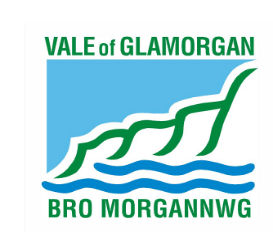 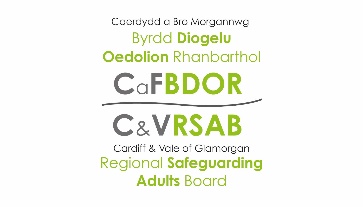 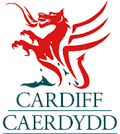 Cardiff & Vale of Glamorgan Adult Safeguarding Duty to Report Adult at Risk (AS1)The form is to be used only for reporting suspected abuse or neglect of an adult at risk to social services. If you want to let social services know other information or to request services or support, please contact the appropriate social services department. It is important to give as much information as possible in the report form. If you do not give a full account of what has happened, the process of protecting the adult at risk may be delayed. An adult at risk is an adult who:Is experiencing or is at risk of abuse or neglect ANDHas needs for care and support (whether or not this support is being met by the LA)ANDAs a result of those needs, is unable to protect himself or herself against the abuse or neglect or the risk of it.Date form completed and sent:Date(s) of Incident(s) if known:Date(s) of Incident(s) if known:Date(s) of Incident(s) if known:Name of Individual (adult at risk) :Gender:  Male            Female Gender:  Male            Female Gender:  Male            Female Date of birth:Gender:  Male            Female Gender:  Male            Female Gender:  Male            Female Individual’s current address (please also list permanent address):If appropriate, placement funded by:Any other adults/children at risk living at the property:                 Yes      NoIf yes, what action has been taken:Any other adults/children at risk living at the property:                 Yes      NoIf yes, what action has been taken:Any other adults/children at risk living at the property:                 Yes      NoIf yes, what action has been taken:Telephone number:Main client group:Main client group:Main client group:Marital status:Older Person Mental HealthMarital status:Older Person Mental HealthEthnicity/Nationality:Older PersonEthnicity/Nationality:Older PersonPreferred language:Visual ImpairmentPreferred language:Visual ImpairmentEmail:Hearing ImpairmentEmail:Hearing ImpairmentInterpreter required?Yes      NoIf yes, please give details:Learning DisabilityInterpreter required?Yes      NoIf yes, please give details:Mental HealthInterpreter required?Yes      NoIf yes, please give details:Mental HealthInterpreter required?Yes      NoIf yes, please give details:Physical DisabilityInterpreter required?Yes      NoIf yes, please give details:Physical DisabilityInterpreter required?Yes      NoIf yes, please give details:OtherInterpreter required?Yes      NoIf yes, please give details:OtherInterpreter required?Yes      NoIf yes, please give details:OtherNext of kin:Relationship:Address: Telephone number:GP Details:GP Name:Surgery Address:Telephone number:GP Details:GP Name:Surgery Address:Telephone number:GP Details:GP Name:Surgery Address:Telephone number:1.  About the individual believed to be at risk of abuse or neglect1.  About the individual believed to be at risk of abuse or neglect1.  About the individual believed to be at risk of abuse or neglect1.  About the individual believed to be at risk of abuse or neglectIs the person at risk of abuse or neglect?Yes                                 No   Yes                                 No   Yes                                 No   Describe the risks:Describe the risks:Describe the risks:Describe the risks:Is there evidence that the person has been abused or neglected?Yes                                 No   Yes                                 No   Yes                                 No   Describe what has happened:Describe what has happened:Describe what has happened:Describe what has happened:Is the person currently being abused or neglect?Yes                                 No   Yes                                 No   Yes                                 No   Describe what is happening:Describe what is happening:Describe what is happening:Describe what is happening:Does the person have care and support needs?Yes                      NoYes                      NoYes                      NoPlease describe their needs:Please describe their needs:Please describe their needs:Please describe their needs:Is the person able to protect themselves against the risk of abuse or neglect?Yes                      NoYes                      NoYes                      NoIf NO, please say why they are unable to protect themselves:If NO, please say why they are unable to protect themselves:If NO, please say why they are unable to protect themselves:If NO, please say why they are unable to protect themselves:Is the individual aware of the referral being made and what are their wishes in the matter?Yes                      NoYes                      NoYes                      NoIf No, why?If No, why?If No, why?If No, why?has the individual consented to the referral?Yes                      NoYes                      NoYes                      NoIf NO, why is the referrer continuing with the report?If NO, why is the referrer continuing with the report?If NO, why is the referrer continuing with the report?If NO, why is the referrer continuing with the report?Please record reasons as to why consent is not obtained:Please record reasons as to why consent is not obtained:Please record reasons as to why consent is not obtained:Please record reasons as to why consent is not obtained:Is there any evidence to suggest that the individual lacks mental capacity to consent/understand the concerns and/or process?Yes                      NoYes                      NoYes                      NoIf YES, has an advocate been informed?Yes                      NoYes                      NoYes                      NoIf NO advocate has been informed, why?If NO advocate has been informed, why?If NO advocate has been informed, why?If NO advocate has been informed, why?Details of the formal/informal family or friend or advocate (if applicable)Details of the formal/informal family or friend or advocate (if applicable)Details of the formal/informal family or friend or advocate (if applicable)Details of the formal/informal family or friend or advocate (if applicable)IT IS EXPECTED THAT YOU HAVE DISCUSSED THIS SAFEGUARDING REPORT WITH THE INDIVIDUAL OR THEIR ADVOCATE AND MADE THEM AWARE YOU ARE REPORTING THE CONCERN TO ADULT SOCIAL CARE.  IF YOU HAVE NOT DONE SO, PLEASE STATE WHY:IT IS EXPECTED THAT YOU HAVE DISCUSSED THIS SAFEGUARDING REPORT WITH THE INDIVIDUAL OR THEIR ADVOCATE AND MADE THEM AWARE YOU ARE REPORTING THE CONCERN TO ADULT SOCIAL CARE.  IF YOU HAVE NOT DONE SO, PLEASE STATE WHY:IT IS EXPECTED THAT YOU HAVE DISCUSSED THIS SAFEGUARDING REPORT WITH THE INDIVIDUAL OR THEIR ADVOCATE AND MADE THEM AWARE YOU ARE REPORTING THE CONCERN TO ADULT SOCIAL CARE.  IF YOU HAVE NOT DONE SO, PLEASE STATE WHY:IT IS EXPECTED THAT YOU HAVE DISCUSSED THIS SAFEGUARDING REPORT WITH THE INDIVIDUAL OR THEIR ADVOCATE AND MADE THEM AWARE YOU ARE REPORTING THE CONCERN TO ADULT SOCIAL CARE.  IF YOU HAVE NOT DONE SO, PLEASE STATE WHY:2.   About the alleged abuse:2.   About the alleged abuse:Type of alleged abuse:Type of alleged abuse:Other Factors:Other Factors:Describe the alleged abuse or neglect: Describe the alleged abuse or neglect: How long has the alleged abuse been taking place?Where did the alleged abuse occur?When did the alleged abuse occur?When did the alleged abuse occur?What is your view of the impact the abuse is having on the individual?What is your view of the impact the abuse is having on the individual?What steps have been taken to safeguard/protect the individual and by whom?  (Include how the risk has been managed, what others have been informed – including statutory agencies, GP, Police the employer or voluntary organisation etc.).What steps have been taken to safeguard/protect the individual and by whom?  (Include how the risk has been managed, what others have been informed – including statutory agencies, GP, Police the employer or voluntary organisation etc.).What are the individual’s views, wishes and feelings about the safeguarding concern? (To include any actions they have taken or would like to be taken):What are the individual’s views, wishes and feelings about the safeguarding concern? (To include any actions they have taken or would like to be taken):3.   About the person (s) allegedly responsible for the abuse:3.   About the person (s) allegedly responsible for the abuse:Unknown at present:     Is the allegation of abuse made against a Professional or a person in contact with adults at risk and/or children through their work, including volunteers? Yes                                            No 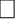 Unknown at present:     Is the allegation of abuse made against a Professional or a person in contact with adults at risk and/or children through their work, including volunteers? Yes                                            No Name:Address/Workplace:Telephone number:Date of birth:Age:Relationship to alleged victim:Do they have capacity to understand their actions?Yes                  No Don’t know                    Does the alleged perpetrator provide care and support for the individual?Yes        No           Don’t know                    Does the alleged perpetrator have care andsupport needs?Yes  No  Don’t know Note:  if more than one alleged perpetrator has been        identified please provide details in section 7. Note:  if more than one alleged perpetrator has been        identified please provide details in section 7.4.   About the person(s) who witnessed the incident (s):4.   About the person(s) who witnessed the incident (s):Name:Address/Workplace:Telephone number:Occupation/Relationship to victim (if any):Note: if more than one person has witnessed the incident(s) pleaseprovide details in section 7.Note: if more than one person has witnessed the incident(s) pleaseprovide details in section 7.5.   About the person who first reported the concern:5.   About the person who first reported the concern:Name:Adress/Workplace:Telephone number:Occupation/Relationship:Date/Time report:Does the referrer wish to remain anonymous?Yes           No       If YES, please state why:Note: Professionals from health and social care are not able to remain anonymous except in extraordinary circumstances.If YES, please state why:Note: Professionals from health and social care are not able to remain anonymous except in extraordinary circumstances.6.   This form was completed by:6.   This form was completed by:Name:Time/Date completed:Agency/Company:Designation:Telephone number:Email address:Where applicable,person to contact for further information:Where applicable,person to contact for further information:Name:Designation:Email address:Telephone number:7.   Additonal information:7.   Additonal information:Please send this form to the relevant Local Authority. This should be the Local Authority where the alleged abuse happened.Please send this form to the relevant Local Authority. This should be the Local Authority where the alleged abuse happened.Vale of Glamorgan – Adult Safeguarding TeamCardiff – Adult Safeguarding Team AdultSafeguarding@valeofglamorgan.gov.uksafeguardingadults@cardiff.gov.uk